          				AREA DIREZIONALE  AREA SPORTIVA SGS				    AREA ORGANIZZATIVA       /    GESTIONALEAREA SPORTIVA DILETTANTI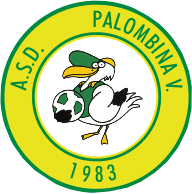 								Stagione Sportiva 2022 - 2023								Presidente: Gianfranco Paradisi 